СЕМИНАР-ПРАКТИКУМ Уважаемые коллеги и друзья!Учебный центр БГУ «Шаг в будущее» проводит новый практический семинар - «Google-класс – форма организации электронного учебного процесса». Целью данного семинара является обучение приёмам создания электронных учебных ресурсов и навыкам организации интернет-обучения.Среди систем, предназначенных для организации дистанционного обучения, наибольшей популярностью заслуженно пользуется Moodle и, достаточно молодая, но стремительно развивающаяся — Google Classroom. В случае с Moodle, необходим собственный, достаточно производительный веб-сервер, что не всегда доступно для образовательных учреждений. В случае с Google Classroom уже достаточно  учётной записи (аккаунта) Google.Google Класс – бесплатный сервис для учебных заведений. Сервис позволяет создавать курсы, назначать и проверять выполненные задания. Google Класс является более упрощённым вариантом системы дистанционного обучения. Google Classroom стал доступен учителям в 2017 году. За прошедшее с тех пор время этот сервис переболел своими детскими болезнями и сейчас активно используется миллионами преподавателей в мире. Благодаря этому можно начать его использование на практике любому учителю-предметнику и учителю начальных классов.Приглашаем заинтересованных и инициативных педагогов  пройти практическое обучение по работе с системой Google Classroom.Полученные знания и навыки позволят на качественно новом уровне организовывать процесс обучения с применением инновационных средств.Заявки и справка по телефону: (017) 378-64-57, (029) 150 23 54             СЕМИНАР-ПРАКТИКУМПрограмма 1. Google classroom, как аналог системы дистанционного обучения Moodle 
   теория: 
             Сравнительный анализ системы дистанционного обучения  Moodle и сервиса  
             Google Classroom
             Особенности, недостатки и преимущества системы Moodle и сервиса  Google Classroom
             Необходимая предварительная работа по подготовке к  созданию виртуальных учебных
             классов
             Роль ученика, роль преподавателя в Google Classroom
   практика:              Регистрация учащихся, код для самостоятельной регистрации              Создание виртуального класса              Первый вход в Classroom, интерфейс Практическая работа "Знакомство с Google Classroom " 2. Создание учебного курса в Google Classroom 
   теория: 
             Понятие курса в Google Classroom
             Понятие Google-форм
             Подготовка учебного контента   практика:
             Монтаж учебного контента для Google Classroom             Использование  внешних  источников и видео в Google Classroom 
            Включение приложений LearningApps в учебный контент Google Classroom 
Практическая работа "Создание учебного курса"3. Задания для учащихся
   теория: 
             Виды тестовых заданий
             Понятие заданий с отправкой файлов
             Назначение заданий учащимся             Учёт отработки заданий в Google Classroom   практика: 
             Использование Googlе-форм для создания тестовых заданий 
             Публикация заданий
             Настройка заданий: изменение шкалы оценивания заданий, назначение сроков сдачи
             Генерация отчётов по выполненным заданиям и успеваемости
Практическая работа "Создание заданий и их выполнение. Получение отчётов по 
 успеваемости"4. Коллективная работа в Google Classroom
   теория: 
            Понятие коллективной работы в Google Classroom
            Организация видеозанятий с учащимися с помощью GoogleMeet
            Совместное преподавание на курсах
            Виртуальная доска (лента) 
            Сервис Календарь
     практика: 
            Организация коллективной работы на виртуальной доске
            Отслеживание активностей
            Настройка  сервиса Календарь 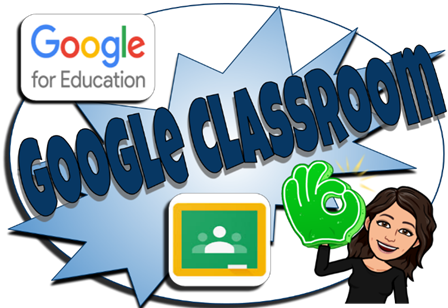 Практическая работа "Коллективная работа"
СЕМИНАР-ПРАКТИКУМСеминар проводит:  администратор, методист системы дистанционного обучения   
Гуревич Игорь МихайловичКоличество мест ограничено: 1 группа – 10 человекСправки по телефонам:   (017) 378 64 57, (029) 150 23 54
                                Сообщение об участии:Заявку на участие в семинаре подать по телефону или электронной почте exam@edu.by 
 По окончании семинара-практикума участнику вручается сертификат и передаётся акт выполненных работ.Стоимость:  54,00 белорусских рубляРеквизиты:  Государственное учреждение образования «Институт повы-шения квалификации и переподготовки в области технологий информатизации и управления» БГУ 
УНН 100336910  ОКПО 37379282
Р\с BY16 BLBB 3015 0100 3369 1000 1001
Дирекция ОАО "Белинвестбанк" по г. Минску и 
Минской области, БИК BLBBBY2XКак нас найти:  г. Минск, ул. Октябрьская, 4, ауд.106.                           ст. метро «Первомайская».                          трамваи  с Привокзальной площади Сайт:   exam.bsu.by   (раздел «Семинары для педагогов)БЕЛОРУССКИЙ ГОСУДАРСТВЕННЫЙ УНИВЕРСИТЕТГосударственное учреждение образования
«Институт повышения квалификации и переподготовки в области технологий информатизации и управления»УЧЕБНЫЙ ЦЕНТР «ШАГ В БУДУЩЕЕ"СЕМИНАР-ПРАКТИКУМ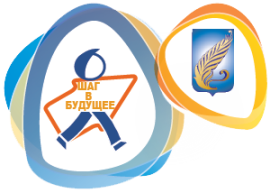 программа Google-класс - 
современная форма
организации электронного
учебного процесса24 февраля 2023 г.Место проведения: г.Минск, ул.Октябрьская, 4, ауд.106Время проведения:  10.30-16.00Целевая аудитория: педагоги общеобразовательных учебных заведений, системы профессионально-технического образования, имеющие базовый уровень владения информационными технологиями.Практический семинар  предлагает:- обучение навыкам организации интернет-образовательной системы;
- освоение приемов создания учебных интернет-ресурсов;
- методики создания интернет-средств контроля знаний;
- разработка механизмов коллективного общения участников  
   обучения.